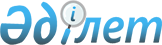 О плане мероприятий ("дорожной карте") по гармонизации законодательства государств - членов Евразийского экономического союза в нефтяной сфереРаспоряжение Высшего Евразийского экономического совета от 11 декабря 2020 года № 8.
      В соответствии с Решением Высшего Евразийского экономического совета от 6 декабря 2018 г. № 23 и с учетом результатов проведенного Евразийской экономической комиссией совместно с государствами - членами Евразийского экономического союза (далее - государства-члены) сравнительного анализа законодательства государств-членов в нефтяной сфере:
      1. Утвердить прилагаемый план мероприятий ("дорожную карту") по гармонизации законодательства государств - членов Евразийского экономического союза в нефтяной сфере.
      2. Государствам-членам обеспечить реализацию мероприятий, предусмотренных планом, утвержденным настоящим распоряжением, и ежегодно информировать Евразийскую экономическую комиссию о ходе их реализации.
      3. Настоящее распоряжение вступает в силу с даты его опубликования на официальном сайте Евразийского экономического союза. ПЛАН
мероприятий ("дорожная карта") по гармонизации законодательства государств – членов Евразийского экономического союза в нефтяной сфере
					© 2012. РГП на ПХВ «Институт законодательства и правовой информации Республики Казахстан» Министерства юстиции Республики Казахстан
				
Члены Высшего Евразийского экономического совета:
Члены Высшего Евразийского экономического совета:
Члены Высшего Евразийского экономического совета:
Члены Высшего Евразийского экономического совета:
Члены Высшего Евразийского экономического совета:
От Республики Армения
От Республики

Беларусь
От Республики

Казахстан
От Кыргызской Республики
От Российской ФедерацииУТВЕРЖДЕН
распоряжением Высшего
Евразийского экономического совета
от 11 декабря 2020 г. № 8
Наименование мероприятия
Срок реализации
Ожидаемый результат
Ответственный исполнитель
Соисполнители
1. Анализ информации, представленной уполномоченными органами государств - членов Евразийского экономического союза (далее соответственно - государства-члены, Союз), о нормативных правовых актах в нефтяной сфере
ежегодно
отчет
Евразийская экономическая комиссия (далее - Комиссия)
государства-члены
2. Проведение гармонизации законодательства государств-членов в нефтяной сфере по следующим направлениям:

а) обеспечение рыночных механизмов торговли нефтью и нефтепродуктами между участниками общих рынков нефти и нефтепродуктов Союза

б) применение общих принципов и методов тарифообразования (ценообразования) в отношении услуг по транспортировке нефти и нефтепродуктов в рамках общих рынков нефти и нефтепродуктов Союза в соответствии с Протоколом о единых принципах и правилах регулирования деятельности субъектов естественных монополий (приложение № 20 к Договору о Евразийском экономическом союзе от 29 мая 2014 года)

 в) создание благоприятных условий для привлечения инвестиций в сферы добычи, транспортировки, поставки, переработки и сбыта нефти и нефтепродуктов государств-членов

г) обеспечение учета национальных интересов государств-членов по обеспечению экономической и энергетической безопасности, а также особенностей функционирования и развития внутренних рынков нефти и нефтепродуктов государств-членов
ежегодно
законодательные и иные нормативные правовые акты государств-членов
государства-члены
3. Взаимное информирование о ежегодно проводимой работе по гармонизации законодательства государств-членов, осуществляемой в рамках формирования общих рынков нефти и нефтепродуктов Союза
ежегодно
государства-члены
Комиссия

 
4. Анализ изменений, внесенных в законодательные и иные нормативные правовые акты государств-членов в нефтяной сфере, на их соответствие принципам формирования общих рынков нефти и нефтепродуктов Союза
ежегодно
отчет
Комиссия

 
государства-члены